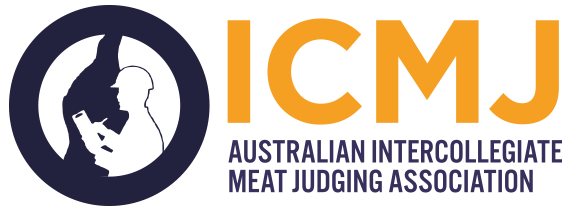 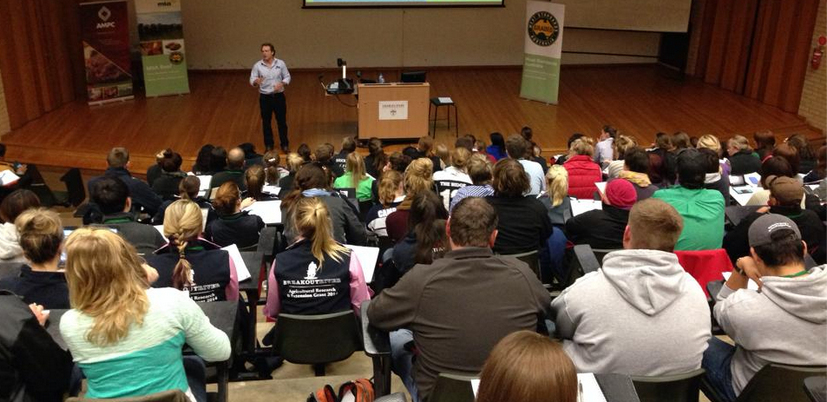 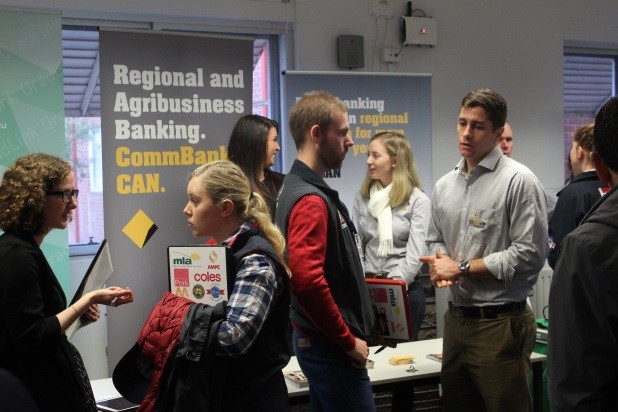 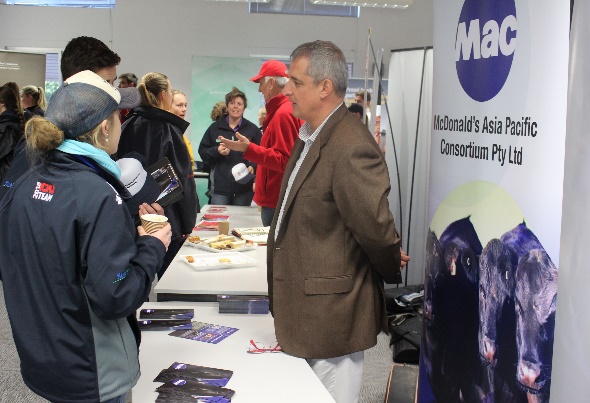 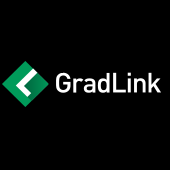 Would you like to be a participant at the 2018 Meat & Livestock Industry Careers Expo? Please complete the following details and email to: icmjcareers@gmail.com1. Company name: 2. Company location:3. Number of attendees at Careers Expo:4. Will you be providing information (i.e. booklets, brochures etc.) to go into student information packs – please note there will be 160 packs.5. Please provide a brief summary of your company to go into a Careers Expo brochure.6. Contact details for confirmation:Name:Email:Phone:Further informationEach company will be provided with a trestle tableThere will be adequate space for your own pull up banners/signsThe Careers Expo will run in rotation with other ‘career & professional development workshops’. This will provide each company time to have greater one-on-one time with students as they rotate in 4 groups. Set up will commence at 8:00amUpon registration, confirmation details will be forwarded to the contact listed above.YesNo